О внесении изменений в постановление администрации г. Сосновоборска от 22.01.2019 №70 «О мерах по обеспечению исполнения бюджета города Сосновоборска»В целях установления дополнительных мер по обеспечению исполнения бюджета города Сосновоборска, в соответствии со статьями 26, 38 Устава города Сосновоборска, ПОСТАНОВЛЯЮ1. Внести в постановление администрации г. Сосновоборска от 22.01.2019 №70 «О мерах по обеспечению исполнения бюджета города Сосновоборска» следующие изменения:1.1. Пункт 2 дополнить абзацем следующего содержания:«оплата в размере до 50 процентов от суммы договора (контракта), но не более лимитов бюджетных обязательств, подлежащих исполнению за счет средств бюджета города в соответствующем финансовом году на выполнение работ по строительству, реконструкции, инженерным изысканиям, подготовке проектной документации по объектам капитального строительства.».1.2. В пункте 3:подпункт а) дополнить абзацем следующего содержания:«не допускать образования просроченной кредиторской задолженности по принятым бюджетным обязательствам, а также принимать меры по недопущению образования просроченной кредиторской задолженности у муниципальных учреждений.»подпункт б) дополнить абзацем следующего содержания:«представлять в Финансовое Управление администрации города Сосновоборска информацию о потребности на очередной месяц в средствах местного бюджета не позднее 23 числа текущего месяца.»дополнить пунктом г) следующего содержания:«г) муниципальному казенному учреждению «Управление капитального строительства и жилищно-коммунального хозяйства» г.Сосновоборска представлять ежеквартально по форме, разработанной Финансовым Управлением администрации города Сосновоборска, информацию о расходах на содержание общественных пространств, в срок не позднее 15 числа месяца, следующего за отчетным кварталом.» 1.3. Пункт 4 исключить. Пункты 5-6 считать пунктами 4-5 соответственно.2. Постановление вступает в силу в день, следующий за днем его официального опубликования в городской газете «Рабочий».Глава города Сосновоборска                                                             А.С. Кудрявцев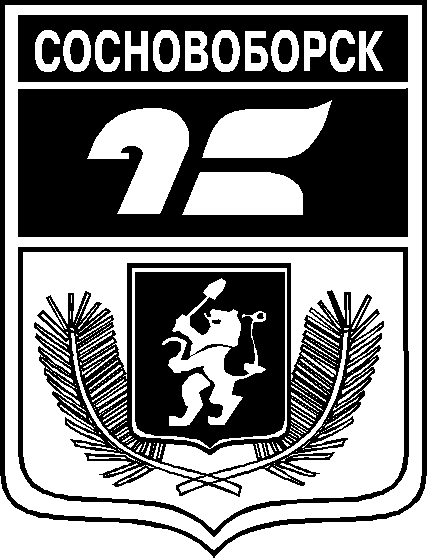 АДМИНИСТРАЦИЯ ГОРОДА СОСНОВОБОРСКАПОСТАНОВЛЕНИЕ13 июня 2023                                                                                                             № 803АДМИНИСТРАЦИЯ ГОРОДА СОСНОВОБОРСКАПОСТАНОВЛЕНИЕ13 июня 2023                                                                                                             № 803